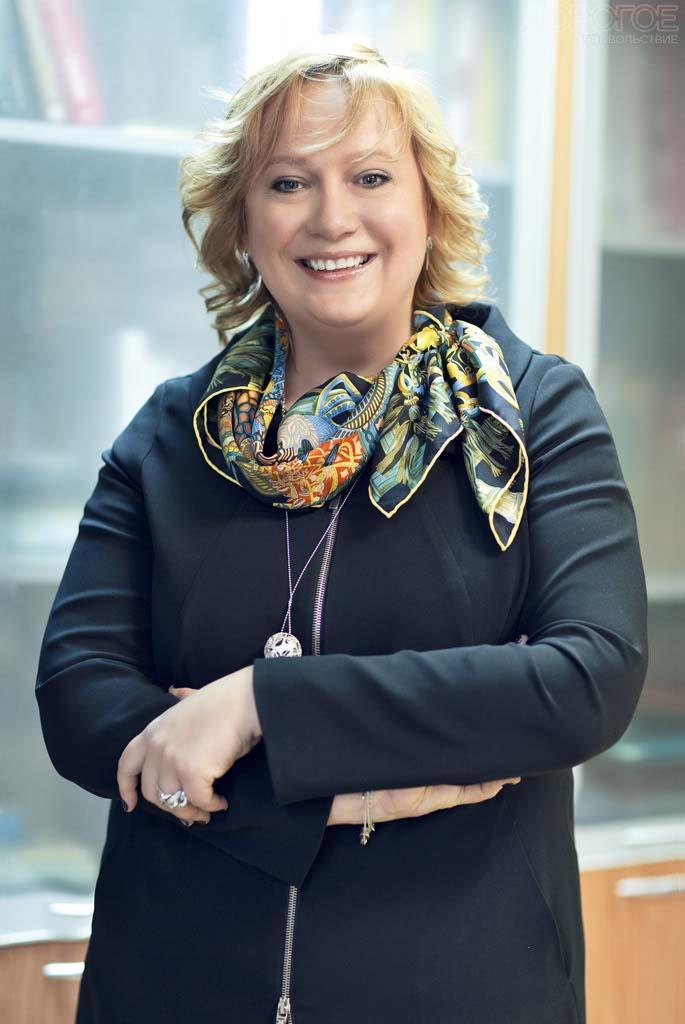 Киреева Анна Юрьевна+7 920 2292972straktica@gmail.comРуководитель экспертного сообщества СТРАКТИКА www.straktica.comЗаместитель директора ООО «Центр Исследования Сосудов»www.cisvrn.ruПреподавательВГУ, Бизнес-школа Председатель комитета по образованию для МСПВоронежское областное отделение «ОПОРА РОССИИ»Дата рожденияБазовое образованиеВоронежский государственный университет, Факультет прикладной математики и механики, Кафедра экономической кибернетики, «Математик», диплом с отличием (1991 – 1997)Бизнес школа Essec Business School (Париж, Франция), Диплом Executive Master of Business Administration (2014-2016)Бизнес школа Manheim Business School (Маннхайм, Германия), Диплом Executive Master of Business Administration (2014-2016)Курсы повышения квалификации/ дополнительная сертификация преподавателяНегосударственное образовательное учреждение высшего образования «Московский финансово-промышленный университет «Синергия», повышение квалификации тренеров для обучения граждан в рамках государственных проектов в сфере развития малого и среднего предпринимательства по следующим целевым группам: действующие предприниматели, женщины, граждане, имеющие инвалидность по состоянию здоровья, военнослужащие, уволенные в запас, лица старше 45 лет, безработные граждане, школьники, выпускники и воспитанники детских домов, молодые люди до 30 лет, 2019 год. ООН, UNIDO (Вена, Австрия), Семинар «Участие в международных закупках российских компаний», 2019Тренинговая компания «Equator» (Санкт Петербург), Эмоциональный интеллект для руководителей, 2018Design Thinking Camp: Как применять дизайн-мышление для решения бизнес-задач, 2017АНЛ ДПО «Институт диалога культур «ИНТЕРГЛИГВА», «Основы коммуникативной технологии обучения», 2017ООО Тренинговый центр Светланы Воропаевой, Интерактивные формы обучения взрослых, 2017International Labour Organization (Международная организация труда), тренинг для тренеров по программе  МОТ «Начни и совершенствуй свой бизнес», SIYB Trainer certificate, 2016Бизнес-школа Mannheim Business School, Mannheim, Germany (Германия), 2016-2017Личный брендингКреативность и дизайн-мышлениеИмидж и стиль в бизнесеУправление талантамиЛидерские стили общенияШкола менеджмента - School of Management, Fudan University, China (Китай), 2015Ведение бизнеса в КитаеБизнес школа NYU Stern  (США), 2015Корпоративное управлениеКорпоративные финансыООО «Тренинговый центр Светланы Воропаевой», «Тренинг для тренеров», 2015Военная французская академия Ecoles de Saint-Cyr Coetquidan (Франция), 2014Лидерство и командообразование в условиях стрессовых ситуацийЭриксоновский университет коучинга, «Наука и искусство трансформационного коучинга», 2014Center for Citizen Initiatives, San Francisco (США), Программа экономического развития, стажировка по управлению в образовании, 1997Опыт работыОбразовательный проект СТРАКТИКА, со-основатель и руководитель проекта (2014 – настоящее время)Автор и тренер обучающих программ, аккредитованных и рекомендованных Минэкономразвития в рамках национального проекта: «Женское предпринимательство: основы предпринимательской деятельности и бизнес планирования», «Дизайн мышление для предпринимателей», «Построение устойчивой бизнес модели социального предприятия» (2019 – настоящее время) Тренер образовательных программ поддержки малого и среднего бизнеса Корпорация МСП в рамках лицензионного соглашения c АНО Центр поддержки предпринимательства Воронежской области (октябрь 2017 – 2019)Бизнес-школа Воронежского государственного университета (Воронеж), Президентская программа подготовки управленческих кадров, программы MBA, EMBA (2016 - настоящее время), преподаватель ООО «Центр исследования сосудов», заместитель директора (2003 – настоящее время)Ведущая программы «Лучшая версия» на радио «Mediametrics-Воронеж» (2016-2017)ООО «Точка общественного питания», ресторанный бизнес, директор, владелец (2007 – 2016)Группа компаний «Система», производство вентилируемых фасадов, строительство и оптовая торговля строительными материалами, финансовый директор, совладелец (1999 – 2014)Фонд «Центр гражданских инициатив», координатор программ международных стажировок (1996-1999)Области экспертизы Лидерство, личная эффективность и эффективное управлениеОпыт разработки и ведения обучающих программ для руководителей и менеджеров по развитию управленческих и лидерских компетенцийУправление изменениями и управление талантами на предприятииРазработка и ведение обучающих программ для руководителей по управлению изменениями и развитию талантов в компании. Предпринимательство 20-летний опыт управления собственным бизнесом помогает в реализации программ поддержки предпринимательства для предприятий различных форм собственности, стадии развития. Темы: основы предпринимательской деятельности, составление бизнес-модели и бизнес-плана компании, определение целевой аудитории и ценностного предложения, организационная структура компании и тд. Обучение бизнес-тренеров  и HRОбучение бизнес-тренеров и специалистов по работе с персоналом особенностям обучения взрослых, методологиям работы, построению систем обучения сотрудников, проведению бизнес-тренингов на различные тематикиРазработка и проведение обучающих программОпыт разработки программ по развитию лидерских, управленческих и предпринимательских навыков. Организация деловых мероприятий, проведение стратегических сессийРабота в качестве модератора с группами руководителей и владельцев бизнеса, а также с менеджерами среднего звена. Организация деловых клубов, нетворкингов, конференций.Общая характеристикаОпыт предпринимательской деятельности – с 1999 годаПедагогический стаж – с 2014 годаРегионально, межрегионально и международно мобильнаПреподавание ведется на двух языках: русском и английскомОпыт преподавания в ГерманииРеализованные проекты за последние 3 года (укажите Компанию-Клиента (коротко опишите предмет проекта; результаты реализации; сроки выполнения и т.д.)Акционерное общество «Агентство развития бизнеса и микрокредитная компания», декабрь 2019Тренер, автор программыПрограмма: «Женское предпринимательство: как открыть и развить свое дело. Основы предпринимательской деятельности и бизнес-планирования» (40 часов)Микрокредитная компания «Сахалинский Фонд развития предпринимательства», ноябрь 2019 Тренер, автор программыПрограмма: «Женское предпринимательство: как открыть и развить свое дело. Основы предпринимательской деятельности и бизнес-планирования» (40 часов)Автономная некоммерческая организация «Центр поддержки предпринимательства Республики Адыгея», ноябрь 2019Тренер, автор программыПрограмма: «Дизайн-мышление в бизнесе» (16 часов)Государственное автономное учреждение Калужской области «Агентство развития бизнеса», ноябрь 2019Тренер, автор программыПрограмма: «Основы предпринимательской деятельности. Дизайн-мышление в бизнесе» среди учащихся и студентов учреждений НПО и ССУЗов в возрасте от 14 до 17 лет (16 часов)Общество с ограниченной ответственностью «ПРО-движение (г. Брянск), декабря 2019Тренер для тренеровПрограмма: «Дизайн-мышление в бизнесе»Первая управленческая конференция Приднестровья «PROдвижение»СпикерТема: «Совещания, как инструмент эффективного управления, мотивации и вовлечения персонала»Центр поддержки предпринимательства Воронежской области, 2016 – настоящее времяТренерПрограммы: Мама-предприниматель, Азбука предпринимателя, Школа предпринимательства, Генерация бизнес-идей, Эмоциональный интеллект для предпринимателей, Переговоры для предпринимателей, Дизайн мышление в бизнесе, «Как начать свое дело для потенциальных предпринимателей 55+ (серебряного возраста)»  Центр занятости Астраханской области, июнь 2019Программа: Мама-предприниматель (Основы бизнес планирования и предпринимательской деятельности)Центр инноваций социальной сферы Астраханской области, июнь 2019Программа: Построение устойчивой бизнес модели социального предприятияАНО ДПО ЦПП «Елисей», г. Астрахань, июнь 2019Программа: Деловые переговоры для предпринимателей и руководителейЦентр поддержки предпринимательства Брянской Области, март, июль 2019Программы: «Тайм-менеджмент и личная эффективность для предпринимателей», «Женское предпринимательство: баланс между бизнесом и семьей». Корпорация МСП, май 2019Тренер для тренеровПрограмма: Тренинг для тренеров Корпорации МСП по программам «Азбука предпринимательства», «Школа предпринимательства», «Генерация бизнес-идей». Ульяновский женский предпринимательский форум, 2019Тема: «Возможности для малого и среднего бизнеса по выходу на международные рынки через закупки ООН и ЮНИДО»Бизнес-школа Воронежского государственного университета, 2016 – настоящее времяПреподаватель программ BBA, MBA, EMBAКурсы: Управление изменениями, управление талантами, эффективный менеджмент и лидерство, эффективная коммуникация и эмоциональная компетентность для руководителей и тд.Воронежский государственный университет, Президентская программа подготовки управленческих кадров, 2016 – настоящее времяПреподавательМодуль «Трансформация современного лидерства»Группа компаний «Росводоканал», 2018 – настоящее времяТренерУчастие в проекте по развитию управленческих компетенций и талантов по направлениям «Эффективные переговоры и коммуникация», «Развитие креативного мышления и генерация идей», «Управление энергией для руководителей»Воронежский институт высоких технологий - автономная некоммерческая образовательная организация высшего образования (ВИВТ-АНОО ВО), 2018Преподаватель, тренерКурс «Тренинг для тренеров»Модули: «Бизнес-планирование», «Методы модерации и фасилитации на тренингах», «Интерактивные занятия», «Построение программ обучения кадрового резерва на предприятии»АНО ДПО «Институт диалога культур ИНТЕРЛИНГВА», 2017-настоящее времяПреподаватель, тренерКурс «Тренинг для тренеров»Обучение бизнес-тренеров проведению тренингов по темам: Бизнес-планирование, основы предпринимательской деятельности, маркетинг и управление персоналом для малого бизнеса. СТРАКТИКА, 2018 – настоящее времяОрганизатор и спикер курсов «Школа начинающего руководителя», «Лидерство в бизнесе», «Управление изменениями», «Управление талантами»Курсы из 30 занятий, сочетание очного и дистанционного преподаванияПАО «Почта Банк», 02.2018 г. – н.в.Преподаватель программы видеокурсов «Развитие управленческих компетенций»Результатом реализации программы являются 20 видеокурсов (80 часов), содержание которых направлено на создание и развитие управленческих компетенций у сотрудников, состоящих в кадровом резерве компании и руководителей среднего звена.Липецкая городская администрация, 07.2018Спикер курса «Эффективная коммуникация»Проект по развитию молодежного актива и кадрового резерва администрации г. ЛипецкКомпания «Еврохим», 09.2018, 12.2018Модератор программы, тренерПроект по развитию молодежного кадрового резерва компании «Территория талантов»Обучение кадрового резерва по теме «Управление изменениями»HRedu.ru, 10.2017-09.2018 гг.Спикер курса вебинаров для кадрового резерва и руководителей «BOSSKILLS»12-месячная программа из 60 вебинаров (120 часов) по повышению уровня управленческих компетенций для руководителей компаний и физических лиц.Активное обучение, 09.2018Рабочая сессия «Клиентский сервис: от внутреннего к внешнему»Во время рабочей сессии сотрудники и руководители компании создали визуальную структуру компании, структурировали продуктовую линейку, описали профили основных клиентов, и разработали карты пути клиента (Client Journey Map) для некоторых профилей. В результате работы были разработаны планы по внедрению изменений в компании на ближайшие месяцы.Miele, 06.2018Тренер курса «Управление проектами»Курс, сочетающий в себе онлайн и оффлайн форматы, включающий основы проектного управления, бизнес-симуляции, домашние задания. SCALE-UP (Акселерационная программа развития бизнеса), 2018Тренер, наставникМеждународная акселерационная программа развития бизнесаBusiness Class (Сбербанк и Google), 2018НаставникОнлайн программа по развитию предпринимательства, работа в качестве наставника с участниками программы Mannheim Business School (Германия), июль 2018Ведущая семинара “Emotional intelligence for leaders”Участие в качестве тренера в серии семинаров в рамках повышения квалификации выпускников программ Executive MBA и MBA Mannheim business schoolTED ED CLUB INTERLINGUA (2016-2018)Со-организатор и преподавательКлуб для старшеклассников по развитию навыков публичных выступлений на английском и русском языках, результатом которого является конференция TEDВыступления на конференциях, профессиональных выставках, проведение мастер-классов, семинаров и т.д. (период - за последний год)Автор и лектор курсов:«Женское предпринимательство: основы предпринимательской деятельности и бизнес-планирования», «Построение устойчивой бизнес-модели социального предприятия», «Дизайн-мышление для предпринимателей» (Приложение 1 Письма Минэкономразвития России исх. №Д13и-29592 от 30.08.2019 «О перечне обучающих программ, отобранных Минэкономразвития России» «Управление и лидерство в бизнесе», «Проведение эффективных совещаний», «Управление талантами», «Эффективные деловые коммуникации», «Деловые переговоры», «Управление проектами»  (HrEdu, BOSSKILLS) «Трансформация лидерства», Президентская программа подготовки управленческих кадров (ВГУ, 2017-2019, Воронеж)“Лидерство и эффективное управление”, «Управление изменениями», «Управление талантами», «Эффективная коммуникация», «Повышение личной и командной эффективности», программы ВВА, MBA, EMBA, Бизнес-школа ВГУ (2017-2019)«Инструменты коучинга в управлении» (Воронежский институт высоких технологий, Воронеж, 2017-2019)Развитие навыков 21 века  «Future leaders», «Навыки 21 века», «Лидерство в бизнесе» (СТРАКТИКА, 2016 – н.в.)Тренер программ «Школа руководителей», «Тренинг для тренеров», «Тренинг для не-тренеров», «Лидерство в управлении», «Управленческие лабиринты», «Переговорные лабиринты», «Управление изменениями» (СТРАКТИКА, 2016- н.в.)Организатор секций и спикер на следующих ежегодных мероприятиях:Ежегодный предпринимательский форум Воронежской области (2016-настоящее время). Секции «Социальное предпринимательство», «Особенности создания бренда малого предприятия», «Лидерство в управлении».Ежегодный предпринимательский форум «Премии Столля» (Премия Столля учреждена Гражданским собранием «Лидер» по инициативе губернатора Воронежской области Алексея Гордеева (2016 – 2019), организатор секций, спикерЕжегодный областной молодежный образовательный форум «Молгород» (2016-2019), Тренер площадки «Молодежное предпринимательство»Ежегодная Международная управленческая платформа им. В.Н. Эйтингона (2016-настоящее время)Воронежский Форум «Молодежное предпринимательство» («Нужен ли бренд малому бизнесу»)Форум «Школа предпринимательства» (Секция «Социальное предпринимательство»)Молодежный форум YouLead (AIESEC), (Темы «Эмоциональный интеллект», «Управление по ценностям», «Формула лидерства» (2016, 2017, 2018)Молодежный форум Школа предпринимательства (Секция «Социальное предпринимательство», 2018)Молодёжный форум Интеграция, 2018 (Секция «Внутреннее лидерство»)Форума социальных инициатив (Молодежная организация ИСКРА) (2016, 2017, 2018)Организатор и модератор клубов:«Коуч-среда», посвященных использованию инструментов коучинга на практике (октябрь 2016 – настоящее время)«Клуб бизнес-тренеров Диван», посвященных обсуждению актуальных вопросов по темам, связанных с управлением и обучением персонала, работой HR служб и бизнес-тренеров. (сентябрь 2016 – настоящее время)Бизнес завтраки Coffee&Idea Воронежского предпринимательского сообщества (2017-н.в.) Награды и номинации профессиональных сообществБлагодарственные письма от правительства Воронежской области, г. Воронежа, ОПОРА Воронеж, Центр поддержки предпринимательства Воронежской области, ЦПП и Центров «Мой бизнес» Республики Адыгея, г. Калуга, г. Красноярск, г. Сахалин, и другие. 